©Kamila Michalska, 2020Połącz ilustracje przedmiotów, które kojarzą się ze domem z rysunkiem domu na środku karty pracy.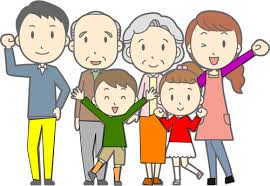 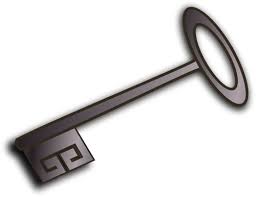 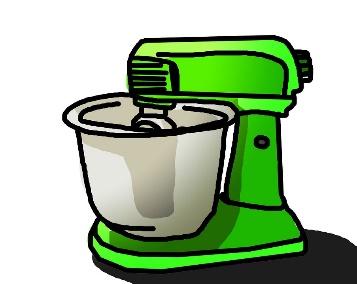 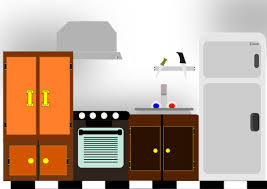 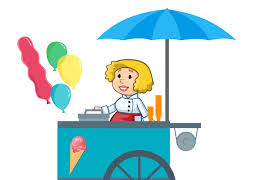 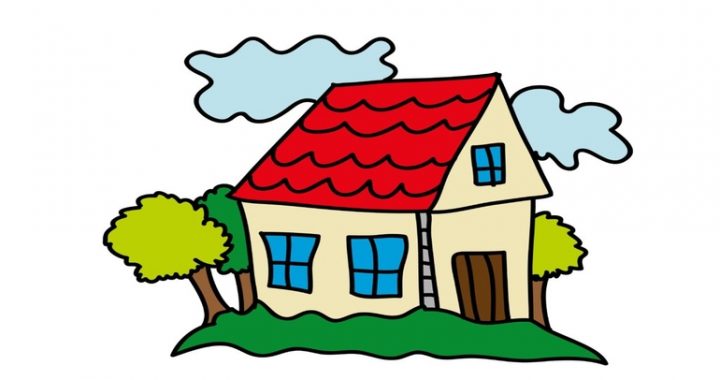 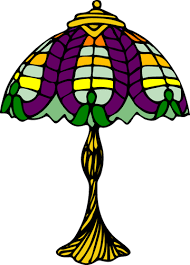 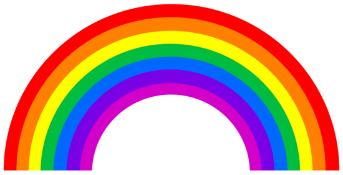 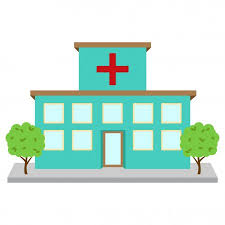 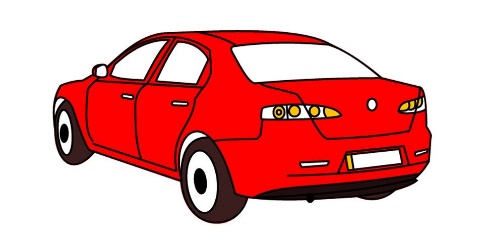 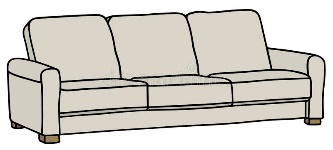 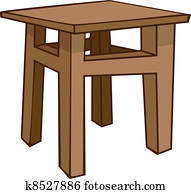 